СОВЕТ ДЕПУТАТОВ ГОРОДСКОГО ОКРУГА ЩЁЛКОВОМОСКОВСКОЙ  ОБЛАСТИР Е Ш Е Н И Е от 22.07.2020 № 151/15-29-НПАОб утверждении Положения об организации и проведении публичных слушаний по вопросам градостроительной деятельностив городском округе Щёлково Московской областиВ соответствии с Градостроительным кодексом Российской Федерации, Федеральным законом от 06.10.2003 № 131-ФЗ «Об общих принципах организации местного самоуправления в Российской Федерации», Уставом городского округа Щёлково Московской области Совет депутатов городского округа ЩёлковоРЕШИЛ:1. Утвердить прилагаемое Положение об организации и проведении публичных слушаний по вопросам градостроительной деятельности в городском округе Щёлково Московской области.2. Настоящее решение подлежит опубликованию в общественно -                                                        политической газете городского округа Щёлково «Время» и размещению                        на официальном сайте Администрации городского округа Щёлково.Глава городского округа Щёлково                                                               А.А. БулгаковПредседатель Совета депутатов городского округа Щёлково                                                           Е.Ф. МокринскаяУТВЕРЖДЕНОрешением Совета депутатов городского округа Щёлковоот ___________ № __________ПОЛОЖЕНИЕОБ ОРГАНИЗАЦИИ И ПРОВЕДЕНИИ ПУБЛИЧНЫХ СЛУШАНИЙПО ВОПРОСАМ ГРАДОСТРОИТЕЛЬНОЙ ДЕЯТЕЛЬНОСТИ В ГОРОДСКОМ ОКРУГЕ ЩЁЛКОВО  МОСКОВСКОЙ ОБЛАСТИI. ОБЩИЕ ПОЛОЖЕНИЯ1. Предмет регулирования настоящего Положения и цель проведения публичных слушаний.1.1. Настоящее Положение разработано в соответствии с Градостроительным кодексом Российской Федерации, Федеральным законом от 21.07.2014 № 212-ФЗ «Об основах общественного контроля в Российской Федерации», Федеральным законом от 06.10.2003 № 131-ФЗ «Об общих принципах организации местного самоуправления в Российской Федерации».1.2. Настоящим Положением определяются:1) порядок организации и проведения публичных слушаний по вопросам градостроительной деятельности на территории городского округа Щёлково Московской области (далее – городской округ Щёлково);2) организатор публичных слушаний;3) срок проведения публичных слушаний;4) официальный сайт;5) требования к информационным стендам, на которых размещаются оповещения о начале публичных слушаний;6) форма оповещения о начале публичных слушаний, порядок подготовки и форма протокола публичных слушаний, порядок подготовки и форма заключения о результатах публичных слушаний;7) порядок проведения экспозиции проекта, подлежащего рассмотрению на публичных слушаниях, а также порядок консультирования посетителей экспозиции проекта, подлежащего рассмотрению на публичных слушаниях.1.3. Публичные слушания по вопросам градостроительной деятельности проводятся с целью соблюдения прав человека на благоприятные условия жизнедеятельности, прав и законных интересов правообладателей земельных участков и объектов капитального строительства.1.4. Под публичными слушаниями по вопросам градостроительной деятельности (далее - публичные слушания) в настоящем Положении понимается способ участия жителей городского округа Щёлково в осуществлении градостроительной деятельности на территории городского округа Щёлково и выявления мнения иных заинтересованных лиц, права и интересы которых могут затрагиваться при осуществлении градостроительной деятельности на территории городского округа Щёлково, по существу выносимых на публичные слушания вопросов градостроительной деятельности (далее - вопросы).2. Вопросы градостроительной деятельности, подлежащие рассмотрению на публичных слушаниях.2.1. Рассмотрению на публичных слушаниях подлежат: 1) проект генерального плана городского округа Щёлково, проекты о внесении изменений в генеральный план городского округа Щёлково;2) проект правил землепользования и застройки городского округа Щёлково, проекты о внесении изменений в правила землепользования и застройки городского округа Щёлково;3) проекты планировки территорий и (или) проекты межевания территорий, решение об утверждении которых принимается центральным исполнительным органом государственной власти Московской области, проекты о внесении изменений в проекты планировки территорий и (или) проекты межевания территорий;4) проекты решений о предоставлении разрешений на условно разрешенные виды использования земельных участков или объектов капитального строительства;5) проекты решений на предоставление разрешений на отклонение от предельных параметров разрешенного строительства, реконструкции объектов капитального строительства;6) проекты правил благоустройства территорий, проекты о внесении изменений в правила благоустройства территорий.2.2. Публичные слушания по вопросам, указанным в подпункте 2.1 настоящего Положения, не проводятся:1) по проектам о внесении изменений в генеральный план городского округа Щёлково в случае, если внесение изменений в генеральный план предусматривает изменение границ населенных пунктов в целях жилищного строительства или определение зон рекреационного назначения;2) при внесении изменений в правила землепользования и застройки в случаях, предусмотренных пунктами 3 - 5 части 2 и частью 3.1 статьи 33 Градостроительного кодекса Российской Федерации, а также в случае однократного изменения видов разрешенного использования, установленных градостроительным регламентом для конкретной территориальной зоны, без изменения ранее установленных предельных параметров разрешенного строительства, реконструкции объектов капитального строительства и (или) в случае однократного изменения одного или нескольких предельных параметров разрешенного строительства, реконструкции объектов капитального строительства, установленных градостроительным регламентом для конкретной территориальной зоны, не более чем на десять процентов;  3) в случае приведения правил землепользования и застройки в соответствие с ограничениями использования объектов недвижимости, установленными на приаэродромной территории;4) по проекту планировки территории и (или) проекту межевания территории, в случаях, предусмотренных частью 12 статьи 43 и частью 22 статьи 45 Градостроительного кодекса Российской Федерации, а также в случае, если они подготовлены в отношении:4.1) территории, в границах которой в соответствии с правилами землепользования и застройки предусматривается осуществление деятельности по комплексному и устойчивому развитию территории;4.2) территории в границах земельного участка, предоставленного садоводческому или огородническому некоммерческому товариществу для ведения садоводства или огородничества;4.3) территории для размещения линейных объектов в границах земель лесного фонда;5) при утверждении документации по планировке территории, подлежащей комплексному развитию по инициативе правообладателей;6) по вопросу предоставления разрешения на условно разрешенный вид использования земельных участков или объектов капитального строительства в случае, если условно разрешенный вид использования земельного участка или объекта капитального строительства включен в градостроительный регламент в установленном для внесения изменений в правила землепользования и застройки порядке после проведения публичных слушаний по инициативе физического или юридического лица, заинтересованного в предоставлении разрешения на условно разрешенный вид использования.3. Участники публичных слушаний.3.1. Участниками публичных слушаний по проектам генеральных планов, проектам правил землепользования и застройки, проектам планировки территории, проектам межевания территории, проектам правил благоустройства территории, проектам, предусматривающим внесение изменений в один из указанных утвержденных документов, являются граждане, постоянно проживающие на территории, в отношении которой подготовлены данные проекты, правообладатели находящихся в границах этой территории земельных участков и (или) расположенных на них объектов капитального строительства, а также правообладатели помещений, являющихся частью указанных объектов капитального строительства.3.2. Участниками публичных слушаний по проектам решений о предоставлении разрешения на условно разрешенный вид использования земельного участка или объекта капитального строительства, проектам решений о предоставлении разрешения на отклонение от предельных параметров разрешенного строительства, реконструкции объектов капитального строительства являются граждане, постоянно проживающие в пределах территориальной зоны, в границах которой расположен земельный участок или объект капитального строительства, в отношении которых подготовлены данные проекты, правообладатели находящихся в границах этой территориальной зоны земельных участков и (или) расположенных на них объектов капитального строительства, граждане, постоянно проживающие в границах земельных участков, прилегающих к земельному участку, в отношении которого подготовлены данные проекты, правообладатели таких земельных участков или расположенных на них объектов капитального строительства, правообладатели помещений, являющихся частью объекта капитального строительства, в отношении которого подготовлены данные проекты.3.3. В случае если условно разрешенный вид использования земельного участка или объекта капитального строительства может оказать негативное воздействие на окружающую среду, публичные слушания проводятся с участием правообладателей земельных участков и объектов капитального строительства, подверженных риску такого негативного воздействия.II. ПОРЯДОК ОРГАНИЗАЦИИ И ПРОВЕДЕНИЯ ПУБЛИЧНЫХ СЛУШАНИЙ4. Назначение публичных слушаний.4.1. Решение о проведении публичных слушаний принимается Советом депутатов городского округа Щёлково в случае обращения граждан или по своей инициативе или Главой городского округа Щёлково.4.2. Срок принятия решения о проведении публичных слушаний установлен разделом 
III настоящего Положения.4.3. Решение о проведении публичных слушаний должно содержать:- информацию о проекте (проекте решения), подлежащим рассмотрению на публичных слушаниях;- информацию об органе, уполномоченном на проведение публичных слушаний;- информацию о порядке и сроках проведения публичных слушаний по проекту (проекту решения), подлежащего рассмотрению на публичных слушаниях, о месте и дате их проведения.4.4. Решение о проведении публичных слушаний подлежит опубликованию не позднее 5 дней со дня принятия в официальных печатных изданиях в порядке, предусмотренном для официального опубликования муниципальных правовых актов в соответствии с Уставом городского округа Щёлково, а также в иных средствах массовой информации.4.5. Процедура проведения публичных слушаний состоит из следующих этапов:1) оповещение о начале публичных слушаний;2) размещение проекта, подлежащего рассмотрению на публичных слушаниях, и информационных материалов к нему на официальном сайте Администрации городского округа Щёлково http://shhyolkovo.ru/ (далее – официальный сайт) и открытие экспозиции или экспозиций такого проекта;3) проведение экспозиции или экспозиций проекта, подлежащего рассмотрению на публичных слушаниях;4) проведение собрания или собраний участников публичных слушаний;5) подготовка и оформление протокола публичных слушаний;6) подготовка и опубликование заключения о результатах публичных слушаний.4.6. Оповещение о начале публичных слушаний оформляется по форме согласно приложению 1 и должно содержать:1) информацию о проекте (с указанием точного наименования проекта), подлежащем рассмотрению на публичных слушаниях, и перечень информационных материалов к такому проекту;2) информацию о порядке и сроках проведения публичных слушаний по проекту, подлежащему рассмотрению на публичных слушаниях;3) информацию о месте, дате открытия экспозиции или экспозиций проекта, подлежащего рассмотрению на публичных слушаниях, о сроках проведения экспозиции или экспозиций такого проекта, о днях и часах, в которые возможно посещение указанных экспозиции или экспозиций;4) наименование органа, уполномоченного на проведение публичных слушаний в городском округе Щёлково;5) информацию о месте, дате и времени проведения публичных слушаний; время начала регистрации участников; сроки рассмотрения замечаний и предложений участников публичных слушаний;6) информацию о порядке, сроке и форме внесения участниками публичных слушаний предложений и замечаний, касающихся проекта, подлежащего рассмотрению на публичных слушаниях;7) информацию об официальном сайте, на котором будет размещен проект, подлежащий рассмотрению на публичных слушаниях, и информационные материалы к нему, информацию о дате, времени и месте проведения собрания или собраний участников публичных слушаний.4.7. Оповещение о начале публичных слушаний подлежит опубликованию в порядке, установленном для официального опубликования муниципальных правовых актов в соответствии с Уставом городского округа Щёлково, распространяется на информационных стендах около здания уполномоченного органа, в местах массового скопления граждан и в иных местах, расположенных на территории, в отношении которой подготовлены соответствующие проекты, и (или) в границах территориальных зон и (или) земельных участков в установленных случаях, иными способами, обеспечивающими доступ участников публичных слушаний к указанной информации, с момента принятия решения о назначении публичных слушаний в следующие сроки:1) в течение 5 дней на официальном сайте или в официальных печатных изданиях, в порядке, установленном для официального опубликования муниципальных правовых актов в соответствии с Уставом городского округа Щёлково;2) в течение 5 дней на информационных стендах, в местах массового скопления граждан и в иных местах, расположенных на территории, в отношении которой подготовлены соответствующие проекты.4.8. Оповещение о начале публичных слушаний подлежит опубликованию в порядке, установленном для официального опубликования муниципальных правовых актов в соответствии с Уставом городского округа Щёлково, не позднее чем за семь дней до дня размещения на официальном сайте или в информационных системах проекта, подлежащего рассмотрению на публичных слушаниях.5. Орган, уполномоченный на организацию и проведение публичных слушаний.5.1. Органом, уполномоченным на организацию и проведение публичных слушаний по проектам, указанным в пункте 2.1 настоящего Положения, является Администрация городского округа Щёлково (далее - уполномоченный орган).6. Требования к информационным стендам6.1. Информационные стенды размещаются около здания Администрации городского округа Щёлково, в местах массового скопления граждан и в иных местах свободного доступа, расположенных на территории, в отношении которой подготовлены соответствующие проекты.6.2. На информационном стенде размещается оповещение о начале публичных слушаний.7. Организация экспозиции или экспозиций проекта и консультирование посетителей.7.1. Уполномоченный орган организует экспозицию или экспозиции проекта, в том числе обеспечивает предоставление помещения или помещений для проведения экспозиции или экспозиций проекта.7.2. На экспозиции проекта должны быть представлены:1) решение о проведении публичных слушаний;2) оповещение о начале публичных слушаний;3) проект, подлежащий рассмотрению на публичных слушаниях. Проекты (проекты о внесении изменений), указанные в подпунктах 1, 2, 3, 6 пункта 2.1 настоящего Положения, представляются в виде демонстрационных и иных информационных материалов, в случае их предоставления организацией, осуществившей подготовку такого проекта (далее – разработчик проекта).7.3. На экспозиции проекта ведется книга (журнал) учета посетителей экспозиции проекта, подлежащего рассмотрению на публичных слушаниях.7.4. Консультирование посетителей экспозиции осуществляется представителями уполномоченного органа или созданного им коллегиального совещательного органа и (или) разработчика проекта, подлежащего рассмотрению на публичных слушаниях.8. Организация публичных слушаний.8.1. При подготовке публичных слушаний уполномоченный орган:1) определяет председателя и секретаря публичных слушаний;2) составляет план работы по подготовке и проведению публичных слушаний;3) принимает заявления от участников публичных слушаний;4) определяет перечень представителей органов местного самоуправления городского округа Щёлково, представителей разработчика проекта, экспертов и иных лиц, приглашаемых для выступлений перед участниками публичных слушаний (далее - докладчики);5) устанавливает время, порядок и последовательность выступлений на собрании по проекту, вынесенному на публичные слушания.9. Сроки проведения публичных слушаний.9.1. Сроки проведения публичных слушаний устанавливаются решением о проведении публичных слушаний, указанным в подпункте 4.3 настоящего Положения, в соответствии с Градостроительным кодексом Российской Федерации и требованиями раздела III настоящего Положения.10. Прием предложений и замечаний по проекту, рассматриваемому на публичных слушаниях.10.1. Участники публичных слушаний вправе направлять предложения и замечания в уполномоченный орган по проекту, рассматриваемому на публичных слушаниях, для включения их в протокол публичных слушаний в сроки, указанные в оповещении о начале публичных слушаний.10.2. Представление предложений и замечаний участниками публичных слушаний осуществляется:1) в письменной форме при личном обращении в уполномоченный орган;2) посредством почтового отправления в адрес уполномоченного органа; 3) посредством государственной информационной системы Московской области «Портал государственных и муниципальных услуг Московской области» (далее - РПГУ) в электронном виде; 4) в письменной или устной форме в ходе проведения собрания или собраний участников публичных слушаний;5) посредством записи в книге (журнале) учета посетителей экспозиции проекта, подлежащего рассмотрению на публичных слушаниях.Все полученные предложения и замечания размещаются в государственной информационной системе обеспечения градостроительной деятельности Московской области (далее - ИСОГД).10.3. Предложения и замечания должны соответствовать предмету публичных слушаний. В случае если поступившее предложение и замечание не соответствует предмету публичных слушаний, уполномоченный орган вправе не включать такое предложение или замечание в протокол публичных слушаний. 10.4. Предложения и замечания не рассматриваются в случае выявления факта представления участником публичных слушаний недостоверных сведений.10.5. Предложения и замечания подлежат регистрации и рассмотрению организатором публичных слушаний.11. Проведение собрания по проектам, рассматриваемым на публичных слушаниях.11.1. Собрание по проектам, рассматриваемым на публичных слушаниях, проводится уполномоченным органом в количестве не менее двух представителей, уполномоченных на проведение публичных слушаний в порядке, предусмотренном настоящим Положением.11.2. К участию в собрании допускаются лица, являющиеся в соответствии с требованиями настоящего Положения участниками публичных слушаний.11.3. Перед началом собрания представители уполномоченного органа организуют регистрацию лиц, участвующих в собрании (далее – участники собрания). Регистрация лиц осуществляется в журнале регистрации, который ведется на бумажном носителе.11.4. Регистрация физических лиц осуществляется на основании документа, удостоверяющего личность, а также документа, подтверждающего место жительства. В случае если физическое лицо зарегистрировано по адресу, не совпадающему с адресом постоянной регистрации, указанному в паспорте, физическое лицо представляет свидетельство о регистрации по месту пребывания.11.5. Регистрация юридических лиц и индивидуальных предпринимателей осуществляется на основании копии свидетельства о государственной регистрации юридического лица, индивидуального предпринимателя, документа, подтверждающего полномочия представителя юридического лица или индивидуального предпринимателя, документа, удостоверяющего личность представителя юридического лица или индивидуального предпринимателя.11.6. В случае если физические или юридические лица, индивидуальные предприниматели являются правообладателями земельных участков и (или) объектов капитального строительства, помещений, являющихся частью указанных объектов капитального строительства, расположенных в границах территории, применительно к которой подготовлен рассматриваемый проект, данные лица в дополнение к документам, указанным подпунктами 11.4 и 11.5 настоящего Положения, предоставляют сведения из Единого государственного реестра недвижимости или копии правоустанавливающих (либо правоудостоверяющих) документов на земельный участок и (или) объект капитального строительства, помещение, являющееся частью указанного объекта капитального строительства, оформленные до введения в действие Федерального закона от 21.07.1997 № 122-ФЗ «О государственной регистрации прав на недвижимое имущество и сделок с ним», сведения о которых не содержатся Едином государственном реестре недвижимости.11.7. Отказ в регистрации допускается в случае, если лицо не представило при регистрации документы, предусмотренные подпунктами 11.4 - 11.6 настоящего Положения, либо если в соответствии с требованиями настоящего Положения не является участником публичных слушаний.11.8. Лица, не прошедшие регистрацию, к участию в собрании не допускаются.11.9. На собрание не допускаются лица, находящиеся в состоянии алкогольного, наркотического или токсического опьянения. 11.10. Участники собрания, желающие выступить на собрании, должны зарегистрироваться в качестве выступающих на собрании в журнале регистрации, указанном в подпункте 11.3 настоящего Положения.11.11. Председатель перед началом собрания оглашает:1) вопросы (наименование проектов), подлежащие обсуждению на публичных слушаниях;2) порядок и последовательность проведения публичных слушаний;3) состав приглашенных лиц, информацию о количестве участников публичных слушаний;4) представляет докладчиков, оглашает время, отведенное на выступление участникам публичных слушаний;5) наличие поступивших предложений и замечаний по предмету публичных слушаний;6) иную информацию, необходимую для проведения публичных слушаний.11.12. Председатель предоставляет слово докладчикам собрания по обсуждаемому вопросу, после чего следуют вопросы участников собрания. Вопросы могут быть заданы как в устной, так и в письменной форме.Далее председатель предоставляет слово, в порядке очередности, участникам собрания, зарегистрированным в качестве выступающих на собрании в соответствии с требованиями подпункта 11.10 настоящего Положения.Председатель публичных слушаний имеет право на внеочередное выступление.Участники собрания выступают только с разрешения Председателя публичных слушаний.11.13. Выступающие не вправе употреблять в своей речи грубые, нецензурные, оскорбительные выражения, наносящие вред чести и достоинству других лиц, призывать к незаконным действиям, использовать заведомо ложную информацию, допускать необоснованные обвинения в чей-либо адрес.Выступления на собрании должны быть связаны с предметом публичных слушаний.На собрании ведется аудиозапись.11.14. Участники собрания не вправе мешать проведению собрания, вмешиваться в выступления других участников, прерывать их выкриками, аплодисментами.11.15. При несоблюдении порядка, установленного подпунктами 11.12 – 11.14 настоящего Положения, участники собрания, могут быть удалены из помещения, являющегося местом проведения собрания.11.16. По окончании собрания Председатель публичных слушаний оглашает информацию о количестве поступивших предложений и замечаний.11.17. Собрание протоколируется. 11.18. Собрание проводится, как правило, в будние дни с 19 до 22 часов, в выходные дни - с 10 до 18 часов.Не допускается назначение собрания на нерабочий праздничный день, день, непосредственно предшествующий нерабочему праздничному дню, а также день, следующий за нерабочим праздничным днем.11.19. Уполномоченный орган не вправе ограничивать доступ в помещение участникам собрания или их представителям.Собрания участников публичных слушаний проводятся в помещениях, оборудованных для демонстрации обсуждаемых проектов, ведения аудиозаписи выступлений участников публичных слушаний, а также отвечающих требованиям доступности для инвалидов и маломобильных групп населения. Помещение должно обладать вместимостью, достаточной для размещения всех участников собрания.12. Протокол публичных слушаний.12.1. Протокол публичных слушаний подготавливается в течение 3 календарных дней со дня окончания публичных слушаний.12.2. Протокол публичных слушаний подписывается секретарем и утверждается председателем.12.3. В протоколе публичных слушаний указываются:1) дата оформления протокола публичных слушаний;2) информация об организаторе публичных слушаний;3) информация, содержащаяся в опубликованном оповещении о начале публичных слушаний, дата и источник его опубликования;4) информация о сроке, в течение которого принимались предложения и замечания участников публичных слушаний, о территории, в пределах которой проводятся публичные слушания;5) дата, время и место проведения собрания, количество и состав участников собрания;6) все предложения и замечания участников публичных слушаний с разделением на предложения и замечания граждан, являющихся участниками публичных слушаний и постоянно проживающих на территории, в пределах которой проводятся публичные слушания, и предложения и замечания иных участников публичных слушаний12.4. К протоколу публичных слушаний прилагается перечень принявших участие в рассмотрении проекта участников публичных слушаний, включающий в себя сведения об участниках публичных слушаний (фамилию, имя, отчество (при наличии), дату рождения, адрес места жительства (регистрации) - для физических лиц; наименование, основной государственный регистрационный номер, место нахождения и адрес - для юридических лиц).12.5. Предоставление документов, подтверждающих сведения, указанные в пункте 12.4 настоящего Положения не требуется, если вносятся предложения и замечания, касающиеся проекта, подлежащего рассмотрению на публичных слушаниях, посредством РПГУ (при условии, что эти сведения содержатся в информационной системе). При этом для подтверждения сведений, указанных в подпункте 12.4 настоящего Положения может использоваться единая система идентификации и аутентификации (далее - ЕСИА). 12.6. Участник публичных слушаний, который внес предложения и замечания, касающиеся проекта, рассмотренного на публичных слушаниях, имеет право получить выписку из протокола публичных слушаний, содержащую внесенные этим участником предложения и замечания.13. Заключение о результатах публичных слушаний.13.1. Заключение о результатах публичных слушаний подготавливается в течение 3 календарных дней со дня окончания публичных слушаний. Заключение о результатах публичных слушаний оформляется уполномоченным органом на основании протокола публичных слушаний.13.2. В заключении о результатах публичных слушаний должны быть указаны:1) дата оформления заключения о результатах публичных слушаний;2) наименование проекта, рассмотренного на публичных слушаниях, сведения о количестве участников публичных слушаний, которые приняли участие в публичных слушаниях;3) реквизиты протокола публичных слушаний, на основании которого подготовлено заключение о результатах публичных слушаний;4) содержание внесенных предложений и замечаний участников публичных слушаний с разделением на предложения и замечания граждан, являющихся участниками публичных слушаний и постоянно проживающих на территории, в пределах которой проводятся публичные слушания, и предложения и замечания иных участников публичных слушаний. В случае внесения несколькими участниками публичных слушаний одинаковых предложений и замечаний допускается обобщение таких предложений и замечаний;5) аргументированные рекомендации о целесообразности или нецелесообразности учета внесенных участниками публичных слушаний предложений и замечаний и выводы по результатам публичных слушаний.13.3. Заключение о результатах публичных слушаний подлежит опубликованию в порядке, установленном для официального опубликования муниципальных правовых актов городского округа Щёлково, и размещению на официальном сайте и (или) в информационных системах.13.4. В случаях, предусмотренных законодательством Российской Федерации, на основании заключения о результатах публичных слушаний уполномоченный орган осуществляет подготовку рекомендаций по вопросу, вынесенному на публичные слушания.13.5. Уполномоченный орган не позднее 3 рабочих дней со дня опубликования заключения о результатах публичных слушаний по вопросам, указанным в пункте 2.1 настоящего Положения, направляет в Главное управление архитектуры и градостроительства Московской области следующие материалы:1) копия решения о проведении публичных слушаний;2) копия печатного издания, в котором размещено оповещение о начале публичных слушаний;3) копия протокола публичных слушаний;4) копия заключения о результатах публичных слушаний;5) копия печатного издания, в котором размещено заключение о результатах публичных слушаний.13.6. Заключение о результатах публичных слушаний подлежит регистрации администрацией органа местного самоуправления в ИСОГД в течение 1 рабочего дня с момента подготовки.13.7. Администрация городского округа Щёлково обеспечивает хранение итоговых документов публичных слушаний и документов, связанных с организацией и проведением публичных слушаний, в порядке, установленном законодательством Российской Федерации и законодательством Московской области для хранения официальных документов.13.8. Администрация городского округа Щёлково обеспечивает заполнение сведений по проведению публичных слушаний в ИСОГД в течение 1 рабочего дня с момента опубликования соответствующих сведений на официальном сайте, а также размещение документов, указанных в пунктах 12 и 13 настоящего Положения, в течение 1 рабочего дня с момента подготовки.III. ОСОБЕННОСТИ И СРОКИ ПРОВЕДЕНИЯ ПУБЛИЧНЫХ СЛУШАНИЙ ПО ОТДЕЛЬНЫМ ПРОЕКТАМ, ВЫНОСИМЫМ НА ПУБЛИЧНЫЕ СЛУШАНИЯ14. Особенности проведения публичных слушаний по проекту генерального плана городского округа, проекту о внесении изменений в генеральный план городского округа.14.1. Решение о проведении публичных слушаний по проекту генерального плана городского округа, проекту о внесении изменений в генеральный план городского округа (далее – проект генерального плана) принимается Главой городского округа Щёлково или Советом депутатов городского округа Щёлково в течение 5 рабочих дней со дня поступления проекта генерального плана с приложением заключений и согласований, предусмотренных законодательством Российской Федерации.14.2. Срок проведения публичных слушаний с момента оповещения жителей городского округа Щёлково о времени и месте их проведения до дня опубликования заключения о результатах публичных слушаний составляет:- 35 календарных дней по проектам о внесении изменений в генеральный план городского округа, а также разработанные на часть территории городского округа;- 55 календарных дней по проектам генерального плана городского округа.14.3. Публичные слушания проводятся в каждом населенном пункте городского округа.При проведении публичных слушаний в целях обеспечения всем заинтересованным лицам равных возможностей для участия в публичных слушаниях территория населенного пункта может быть разделена на части.14.4. В целях доведения до населения информации о содержании проекта генерального плана уполномоченный орган может организовывать выступления представителей органов местного самоуправления городского округа Щёлково, разработчиков в печатных средствах массовой информации, по радио и телевидению, в сети Интернет.15. Особенности проведения публичных слушаний по проекту правил землепользования и застройки городского округа, проекту о внесении изменений в правила землепользования и застройки городского округа.15.1. Решение о проведении публичных слушаний по проекту правил землепользования и застройки городского округа, проекту о внесении изменений в правила землепользования и застройки городского округа (далее – проект правил землепользования и застройки), принимается Главой городского округа Щёлково не позднее чем через десять календарных дней со дня получения проекта правил землепользования и застройки, проекта о внесении изменений в правила землепользования и застройки с приложением заключений и согласований, предусмотренных действующим законодательством Российской Федерации.15.2. Срок проведения публичных слушаний по проекту правил землепользования и застройки составляет:- 65 календарных дней по проекту о внесении изменений в правила землепользования и застройки городского округа, а также разработанному на часть территории городского округа;- 90 календарных дней по проекту правил землепользования и застройки городского округа.15.3. В случае подготовки изменений в правила землепользования и застройки в части внесения изменений в градостроительный регламент, установленный для конкретной территориальной зоны, публичные слушания по внесению изменений в правила землепользования и застройки проводятся в границах территориальной зоны, для которой установлен такой градостроительный регламент. В этих случаях срок проведения публичных слушаний не может быть более чем один месяц. 15.4. В целях доведения до населения информации о содержании проекта правил землепользования и застройки уполномоченный орган может организовывать выступления представителей органов местного самоуправления городского округа Щёлково, разработчиков в печатных средствах массовой информации, по радио и телевидению, в сети Интернет.16. Особенности проведения публичных слушаний по проектам планировки территорий, проектам межевания территорий.16.1. Решение о назначении публичных слушаний по проектам планировки территорий, проектам межевания территорий принимается Главой городского округа Щёлково или Советом депутатов городского округа Щёлково не позднее чем через пять рабочих дней после получения проекта планировки территории и (или) проекта межевания территории с приложением заключений и согласований, предусмотренных законодательством Российской Федерации и законодательством Московской области.16.2. Срок проведения публичных слушаний со дня оповещения жителей о времени и месте их проведения до дня опубликования заключения о результатах публичных слушаний для проектов планировки территории и (или) проектов межевания территории составляет не более 40 рабочих дней и не менее 31 календарного дня.16.3. В целях доведения до населения информации о содержании проекта планировки и (или) проекта межевания уполномоченный орган может организовывать выступления представителей органов местного самоуправления городского округа Щёлково, разработчиков в печатных средствах массовой информации, по радио и телевидению, в сети Интернет.17. Особенности проведения публичных слушаний по вопросам предоставления разрешения на условно разрешенный вид использования земельного участка или объекта капитального строительства, предоставления разрешения на отклонение от предельных параметров разрешенного строительства, реконструкции объекта капитального строительства.17.1. Решение о проведении публичных слушаний по вопросам предоставления разрешения на условно разрешенный вид использования земельного участка или объекта капитального строительства, предоставления разрешения на отклонение от предельных параметров разрешенного строительства, реконструкции объекта капитального строительства, принимается Главой городского округа Щёлково не позднее чем через пять календарных дней после получения обращения заинтересованного лица.17.2. Срок проведения публичных слушаний по вопросам предоставления разрешения на условно разрешенный вид использования земельного участка или объекта капитального строительства, предоставления разрешения на отклонение от предельных параметров разрешенного строительства, реконструкции объекта капитального строительства, не может быть более одного месяца.17.3. Уполномоченный орган направляет сообщения о начале публичных слушаний по вопросам предоставления разрешения на условно разрешенный вид использования, предоставления разрешения на отклонение от предельных параметров разрешенного строительства, реконструкции объекта капитального строительства правообладателям земельных участков, имеющих общие границы с земельным участком, применительно к которому запрашивается данное разрешение, правообладателям объектов капитального строительства, расположенных на земельных участках, имеющих общие границы с земельным участком, применительно к которому запрашивается данное разрешение, и правообладателям помещений, являющихся частью объекта капитального строительства, применительно к которому запрашивается данное разрешение. Указанные сообщения направляются не позднее чем через семь рабочих дней со дня поступления заявления заинтересованного лица о предоставлении разрешения на условно разрешенный вид использования, предоставления разрешения на отклонение от предельных параметров разрешенного строительства, реконструкции объектов капитального строительства.17.4. В сообщении, направляемом правообладателям земельных участков, объектов капитального строительства, указанном в подпункте 17.3 настоящего Положения указываются:1) наименование проекта решения, по которому проводятся публичные слушания;2) сведения о сроках, времени и месте проведения публичных слушаний, в том числе: дате, времени и месте проведения собрания по проектам, рассматриваемым на публичных слушаниях;3) порядок приема предложений и замечаний по проекту, рассматриваемому на публичных слушаниях.18. Особенности проведения публичных слушаний по проектам правил благоустройства территорий, проектам о внесении изменений в правила благоустройства территорий.18.1. Решение о назначении публичных слушаний по проектам правил благоустройства территорий, проектам о внесении изменений в правила благоустройства территорий принимается Главой городского округа Щёлково или Советом депутатов городского округа Щёлково не позднее чем через пять календарных дней после получения проекта правил благоустройства территории.18.2. Срок проведения публичных слушаний по проектам правил благоустройства территорий, проектам о внесении изменений в правила благоустройства территорий со дня опубликования оповещения о начале публичных слушаний до дня опубликования заключения о результатах публичных слушаний не может быть менее одного месяца и более трех месяцев.IV. ОСОБЕННОСТИ ПРОВЕДЕНИЯ ПУБЛИЧНЫХ СЛУШАНИЙВ УСЛОВИЯХ ВВЕДЕНИЯ РЕЖИМА ПОВЫШЕННОЙ ГОТОВНОСТИ, ЧРЕЗВЫЧАЙНОЙ СИТУАЦИИ, ЧРЕЗВЫЧАЙНОГО ПОЛОЖЕНИЯ ПРИ НЕБЛАГОПРИЯТНОЙ ЭПИДЕМИОЛОГИЧЕСКОЙ ОБСТАНОВКЕ НА ТЕРРИТОРИИ ГОРОДСКОГО ОКРУГА ЩЁЛКОВО19. В случае введения режимов повышенной готовности для органов управления и сил, чрезвычайной ситуации, чрезвычайного положения при неблагоприятной эпидемиологической обстановке проведение публичных слушаний на территории городского округа Щёлково осуществляется в электронном формате посредством видео-конференц-связи на официальном сайте Администрации городского округа Щёлково со следующими особенностями.19 1. В решении о проведении публичных слушаний, указанном в пункте 4.3 настоящего Положения дополнительно указывается информация о формате и месте проведения публичных слушаний посредством видео-конференц-связи. 19.2. Оповещение о начале публичных слушаний, указанное в пункте 4.6 настоящего Положения содержит:- указание на формат проведения публичных слушаний;- информацию об официальном сайте, на котором будет организовано проведение публичных слушаний посредством видео-конференц-связи;- телефон для регистрации участников публичных слушаний, желающих выступить в день проведения публичных слушаний.19.3. Регистрация граждан, желающих выступить в день проведения публичных слушаний, осуществляется по телефону, указанному в оповещении о начале публичных слушаний. При регистрации сообщается фамилия, имя, отчество, адрес места жительства и контактный телефон.19.4. Замечания и предложения к проекту, поступившие от участников публичных слушаний в ходе проведения публичных слушаний посредством видео-конференц-связи по телефону вносятся в протокол публичных слушаний.19.5. Предоставление предложений и замечаний участниками публичных слушаний, проводимых в электронном формате, кроме способов, указанных в пункте 10.2 настоящего Положения, осуществляется также посредством официального сайта, электронной почты и по телефону уполномоченного органа в ходе публичных слушаний посредством видео-конференц-связи.Приложение 1к Положению об организации и проведении публичных слушаний по вопросам градостроительной деятельности в городском округе Щёлково Московской области,утверждённому решением Совета депутатов городского округа Щёлковоот 22.07.2020 № 151/15-29-НПАОПОВЕЩЕНИЕО НАЧАЛЕ ПУБЛИЧНЫХ СЛУШАНИЙНа публичные слушания представляется проект ________________ (наименование проекта).Публичные слушания проводятся в порядке, установленном статьями 5.1 
и 28 Градостроительного кодекса Российской Федерации и Положением об организации и проведении публичных слушаний по вопросам градостроительной деятельности в городском округе Щёлково Московской области.Орган, уполномоченный на проведение публичных слушаний – Администрация городского округа Щёлково.Срок проведения публичных слушаний - ___________________________.Информационные материалы по теме публичных слушаний представлены на экспозиции по адресу _____________________________________________. Экспозиция открыта с ______ (дата открытия экспозиции) по ______ (дата закрытия экспозиции). Часы работы: __________. __________ (дата, время) на выставке проводятся консультации по теме публичных слушаний.Собрание участников публичных слушаний состоится __________ (дата, время) по адресу _______________. Время начала регистрации участников__________ (не менее чем за 30 мин. до начала собрания).В период проведения публичных слушаний участники публичных слушаний имеют право представить свои предложения и замечания в срок с ______ до ________ по обсуждаемому проекту посредством:- записи предложений и замечаний в период работы экспозиции;- выступления на собрании участников публичных слушаний;- личного обращения в уполномоченный орган;- портала государственных и муниципальных услуг Московской области;- почтового отправления;- официального сайта http://shhyolkovo.ru/ (в случае проведения в электронном формате);- направление по электронной почте __________________ (в случае проведения в электронном формате);- выступления в ходе онлайн-трансляции публичных слушаний (в случае проведения в электронном формате).Информационные материалы (перечень):Информационные материалы по проекту________________________ (наименование проекта) размещены на сайте http://shhyolkovo.ru/.Приложение 2к Положению об организации и проведении публичных слушаний по вопросам градостроительной деятельности в городском округе Щёлково Московской области,утверждённому решением Совета депутатов городского округа Щёлковоот 22.07.2020 № 151/15-29-НПАУТВЕРЖДАЮ       Председатель публичных слушаний   _________________________________                                                                                                            (Ф.И.О., подпись, дата)ПРОТОКОЛ ПУБЛИЧНЫХ СЛУШАНИЙпо проекту________________________________________________________(наименование проекта)  от ____________№_________  Общие сведения о проекте, представленном на публичные слушания:___________________________________________________________________________2.	 Заявитель (в случае рассмотрения проекта планировки территории и (или) проекта межевания территории, проекта решения о предоставлении разрешений на условно разрешенные виды использования земельных участков или объектов капитального строительства, проекта решения на предоставление разрешения на отклонение от предельных параметров разрешенного строительства, реконструкции объектов капитального строительства, проекта правил благоустройства территории) ______________________________________________________________________Организация разработчик _____________________________________________________________________________________________________________________(наименование, юридический адрес, телефон, адрес электронной почты)Сроки проведения публичных слушаний ______________________________________________________________________________________________________ Формы оповещения о начале публичных слушаний (название, номер, дата печатных изданий и др. формы) ______________________________________________  _________________________________________________________________________ Сведения о проведении экспозиции по материалам (где и когда проведена, количество предложений и замечаний) ___________________________________________________________________________________________________________________Сведения о проведении собрания участников публичных слушаний (где и когда проведено, состав и количество участников, количество предложений и замечаний) ______________________________________________________________Подпись: секретарь публичных слушаний	 Приложение 3к Положению об организации и проведении публичных слушаний по вопросам градостроительной деятельности в городском округе Щёлково Московской области,утверждённому решением Совета депутатов городского округа Щёлковоот 22.07.2020 № 151/15-29-НПАУТВЕРЖДАЮ______________________________	          (должность, Ф.И.О., подпись, дата)ЗАКЛЮЧЕНИЕПО РЕЗУЛЬТАТАМ ПУБЛИЧНЫХ СЛУШАНИЙпо проекту ___________________________________________________________________________ (наименование проекта)от___________ №__________1.	Общие сведения о проекте, представленном на публичные слушания:__________________________________________________________________________2.	Заявитель (в случае рассмотрения проекта планировки территории и (или) проекта межевания территории, проекта решения о предоставлении разрешений на условно разрешенные виды использования земельных участков или объектов капитального строительства, проекта решения на предоставление разрешения на отклонение от предельных параметров разрешенного строительства, реконструкции объектов капитального строительства, проекта правил благоустройства территории)________________________________________________________________ 3.	Организация разработчик _______________________________________________                                                             (наименование, юридический адрес, телефон, адрес электронной почты)4.	Сроки проведения публичных слушаний ____________________________5.	Формы оповещения о начале публичных слушаний (название, номер, дата печатных изданий и др. формы) ______________________________________________________________________________________________________________________ 6.	Сведения о проведении экспозиции по материалам (где и когда проведена, количество предложений и замечаний) ________________________________________7.	Сведения о проведении собрания участников публичных слушаний (где и когда проведено, состав и количество участников, количество предложений и замечаний)________________________________________________________________ __________________________________________________________________________ Предложения и замечания участников публичных слушаний. Количество. Выводы ___________________________________________________________________________ 8.	Сведения о протоколе публичных слушаний (когда подписан) _________________________________________________________________________ 9.	Выводы и рекомендации по проведению публичных слушаний по проекту (аргументированные рекомендации организатора публичных слушаний о целесообразности или нецелесообразности учета внесенных участниками публичных слушаний предложений и замечаний и выводы по результатам публичных слушаний): _________________________________________________________________________Подписи членов уполномоченного органа ____________________________ Приложение 4к Положению об организации и проведении публичных слушаний по вопросам градостроительной деятельности в городском округе Щёлково Московской области,утверждённому решением Совета депутатов городского округа Щёлковоот 22.07.2020 № 151/15-29-НПАФОРМА КНИГИ (ЖУРНАЛА) УЧЁТА ПОСЕТИТЕЛЕЙ И ЗАПИСИ ПРЕДЛОЖЕНИЙ И ЗАМЕЧАНИЙ 
ПРИ ПРОВЕДЕНИИ ЭКСПОЗИЦИИПредложения и замечания участников публичных слушанийКоличествоВыводы  № п/пФамилия, имя, отчествоМесто жительства (заполняется жителями городского округа)Правоустанавливающие документы (заполняется правообладателями земельных участков, объектов капитального строительства, помещений на территории, применительно к которой рассматривается проект на публичных слушаниях)Предложения и замечанияДатаПодпись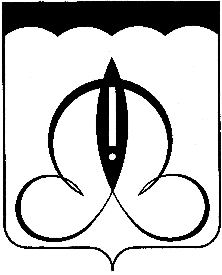 